Costume TemplateTitle of Drama:									Character:										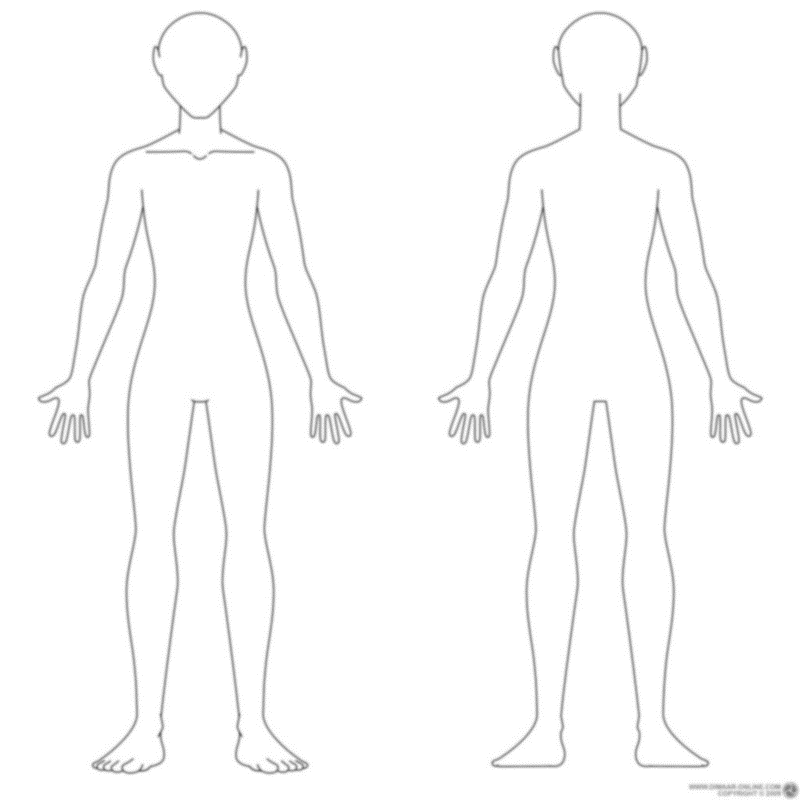 Description of the costume:																																																					